NOTE: Please send the required documents: 1. final paper(doc&pdf), 2. filled registration form, 3. Payment Voucher to jcice@iased.org to finish the registration. (Mail Subject: Paper ID+Registration).ATTENDEE INFORMATION*Full Name:                     *Position√:  Prof. □  Assoc. Prof. □  Asst. Prof. □   Dr. □  Mr. □  Ms. □*Affiliation & Country:                                                   *Email:                             *Mobile:                             Emergency Contact(Name&Mobile):                                            Address& Zip Code (for post use):                                                             Catering Service(March.22)√:  Lunch □           Dinner □Special dietary√: Diabetic □  Vegetarian □  Muslim □  Other □  (please specify:        )Special requirements:                                                                  PAPER INFORMATION*Paper ID:                *Paper Pages:              *Additional Page:                 *Paper Tile:                                                                                       *Authors:                                                                          *If you’ll be present the conference   Yes □   No □ *Presentation Terms√:  Oral □          Poster □         Remote Video □          Video □ Student ID No.(student only):                                 IASED Member No.(member only):                            * Receipt Issued to:                                         REGISTRATION FEE(by US dollar)*Notice*One regular paper is within 6 pages, including all figures, tables, and references, extra pages need to pay Additional page fee.extra page will be charged, not exceed 10 pages.*All the papers will be published on-line. PAYMENT INFORMATIONOnline Payment linkage http://meeting.yizhifubj.com.cn/web/main.action?meetingId=351* VISA /Master can valid. No handling fees, please calculate the amount and pay.Please fill your E-mail address used for payment and Confirmation Number you received after paying. IASED MEMBER APPLICATIONJoin IASED now to quality for member registration rates. Please compile and return the Membership Form along with your CV to membership@iased.org. Your application will be processed in 5 working days.OTHERFinally, we suggest you write down a biographical sketch here, for use of making introductions by Session Chair before your presentation gets started.20-120 Words(1-6.5 lines)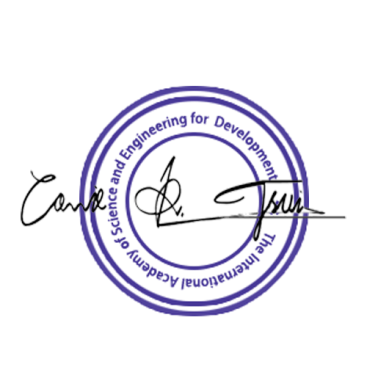  JCICE 2019 Conference Committee                                                         Shenzhen, ChinaJCICE 2019 Registration Form2019 2nd International Joint Conference on Information and Communication Engineering(JCICE 2019) March 21-24, 2019 | Shenzhen, China | www.jcice.orgCategoryEarly(Until Jan. 18)Early(Until Jan. 18)Regular(Until March. 10)Late(After March. 10)Late(After March. 10)On-siteMarch.21-22IASED Member USD 460 USD 460USD 510USD 560USD 560USD 610Nonmember USD 510 USD 510USD 560USD 610USD 610USD 660Student USD 430 USD 430USD 460USD 490USD 490USD 540Presenter USD 360  USD 360 USD 400USD 430USD 430USD 480Listener USD 260 USD 260USD 300USD 350USD 350USD 400Extra ItemExtra ItemCostCostCostYour ChoiceYour ChoiceExtra Page / Per pageExtra Page / Per pageUSD 70USD 70USD 70Extra Paper UploadExtra Paper UploadUSD 370USD 370USD 370Extra Banquet TicketExtra Banquet TicketUSD 50USD 50USD 50One Day TourOne Day TourTBDTBDTBDTotal Conference FeesTotal Conference FeesE-mail: Confirmation Number: